SOL·LICITUD OCUPACIÓ DE LA VIA PÚBLICA- El termini de presentació serà com a mínim de 20 dies naturals d’antelació a la data prevista per a l’ocupació, cas de no aportar la documentació en el moment de la presentació de la sol·licitud, no es podrà atorgar l’autorització dins d’aquest termini.- Tràmit subjecte a taxes segons Ordenances Fiscals vigents.Sol·licita: que se li atorgui autorització per realitzar l’activitat i/o instal·lació assenyalada:□ Col·locació de contenidor □ Tall de carrer puntual per (especificar motiu): .............................................................................................................................................................................................................................□ Ocupació parcial del carrer per (especificar motiu): ..................................................................................................................................................................................................................□ Instal·lació de parades:	□ Informatives□ Altres (especificar): .............................................:...........................................................................................................................................................................................................□ Terrasses de bars, restaurants:- núm. expedient llicència d’activitats ..........................................................................- núm. de taules ............................   núm. cadires (màxim 4/taula) ............................- superfície ..................... m2; longitud (m): .................... ; amplada (m): ...................□ Quioscos de temporada□ Sessions fotogràfiques i/o filmacions□ Publicitat dinàmica□ Banderoles, pancartes, plafons i columnes d’anuncisLa senyalització anirà a càrrec del sol·licitant i s’haurà de fer, com a mínim, amb 72 h d’antelació a la data d’ocupació.Característiques de l’ocupació:Declaro:Que son certes les dades consignades en aquesta sol·licitud.Que estic obligat/ada a comunicar a l’Entitat Municipal Descentralitzada de Valldoreix qualsevol variació que pogués produir-se d’ara endavant i a facilitar tota la informació que em sigui requerida, d’acord amb la normativa vigent.Signatura: __________________________________Valldoreix, ______ d_____________________ de 20_____( ) Sol·licitud completa				( ) Sol·licitud incompletaD’acord amb allò que estableix l’article 68 de la Llei 39/2015, d’1 d’octubre, del procediment administratiu comú de les administracions públiques, disposeu d’un termini de deu dies hàbils, a comptar des de l’endemà de la recepció d’aquest requeriment, per completar les dades i/o adjuntar aquesta documentació. En el cas que no s’aportés la documentació requerida, es considerarà que desistiu de la vostra petició.Informació de la sol·licitudVull rebre notificacions electròniques relacionades amb aquesta sol·licitud Per SMS:  Per correu electrònic:  He llegit i accepto les condicions del servei de notificacions electròniques (es poden consultar a la nostra pagina web, www.valldoreix.cat)Política de protecció de dades de caràcter personal Detallar la documentació que s’aporta:------ DOCUMENTACIÓ OBLIGATÒRIA A APORTARSol·licitantNom i cognoms o raó social_____________________________________________________________Document d’identitat: _______________________________ Telèfon: __________________________Adreça per a notificacions: _____________________________________________________________Codi postal i població: _________________________________________________________________Adreça electrònica: ___________________________________________________________________Representant legal Nom i cognoms o raó social_____________________________________________________________Document d’identitat: _______________________________ Telèfon: __________________________Adreça per a notificacions: _____________________________________________________________Codi postal i població: _________________________________________________________________Adreça electrònica: ___________________________________________________________________Emplaçament: Superfície (m2):                            longitud (m):                                    amplada (m):Data de l’ocupació: Horari:    Núm. expedient d’obres (si s’escau):        Responsable del tractamentENTITAT MUNICIPAL DESCENTRALITZADA VALLDOREIXFinalitatExercir una activitat.LegitimitzacióDecret Legislatiu 2/2003, de 28 d’abril, pel qual s’aprova el Text refós de la Llei Municipal i Règim Local de Catalunya.DestinatarisA les Administracions Públiques competents.DretsPot accedir, rectificar o suprimir les dades, així com exercir els drets que s’esmenten en la nostra Política de Privacitat.Més informacióConsulta la Política de Privacitat a la nostra web.TIPUS D’OCUPACIÓ   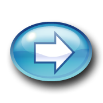 DOCUMENTACIÓ A ADJUNTAR     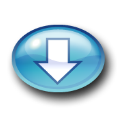 Ocupacions parcials i talls de carrerParades a fires i festes tradicionalsActivitats a la via públicaMudancesSessions fotogràfiques i/o filmacionsTerrasses de bars, de restaurants i/o elements annexosQuioscos de temporadaCol·locació de banderoles, pancartes, plafons i columnes d’anuncisPublicitat dinàmicaRebut vigent de l’ assegurança de responsabilitat civilXXXXXXXXXFotocòpia del DNI i/o CIFXXXXXXXXXPlànol d’emplaçamentXXXXAlta seguretat socialXRebut IAE vigentXXXXXXProjecte d’instal·lacióXXButlletí d’instal·lació elèctricaXXXXXFull d’encàrrec de l’enginyer/a que farà la instal·lacióXXCertificat d’homologació d’instal·lacionsXXRevisió vigent del Departament d’indústries de la GeneralitatXDipòsitXXXXMemòria descriptiva (núm. de persones, descripció, plànol detallat, afeccions, sorolls, activitat ...)XXMemòria de seguretat  (responsables, telèfons, accions a realitzar ...)XXPlànol detallat de l’ocupació XXXX